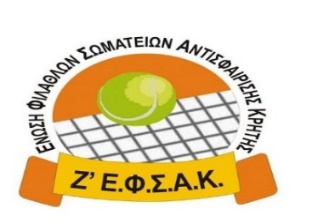 				   Αρ.Πρωτ.:  55                                                          Ημερομηνία:  17-10-2019ΠΡΟΚΗΡΥΞΗ4ου ΠΑΓΚΡΗΤΙΟΥ ΠΡΩΤΑΘΛΗΜΑΤΟΣ ΤΕΝΙΣ 2019ΚΟΚΚΙΝΟΥ ΓΗΠΕΔΟΥ ΣΑΒΒΑΤΟ 2 ΝΟΕΜΒΡΙΟΥ 2019ΑΝΟΙΚΤΗΣ ΣΥΜΜΕΤΟΧΗΣ ΓΙΑ ΑΓΟΡΙΑ - ΚΟΡΙΤΣΙΑ 5 ΕΩΣ 8 ΕΤΩΝ(ΓΕΝΝΗΜΕΝΑ 2011 – 2014)                     Ο ΠΡΟΕΔΡΟΣ					Ο ΓΕΝ. ΓΡΑΜΜΑΤΕΑΣ               Κωνσταντίνος Μπόγρης		                           Παντελής ΣταυρουλάκηςΈτη  γεννήσεως  & ημερομηνία διεξαγωγήςΈτη  γεννήσεως  & ημερομηνία διεξαγωγήςΈτη γέννησης κόκκινου γηπέδου(2011 – 2014)Ημερομηνία διεξαγωγής:                                                     Σάββατο 2 Νοεμβρίου 2019ΕΔΡΑ ΑΓΩΝΩΝ: ΛΑΤΩ ΑΓ. ΝΙΚΟΛΑΟΥΕΔΡΑ ΑΓΩΝΩΝ: ΛΑΤΩ ΑΓ. ΝΙΚΟΛΑΟΥΕΔΡΑ ΑΓΩΝΩΝ: ΛΑΤΩ ΑΓ. ΝΙΚΟΛΑΟΥΕΔΡΑ ΑΓΩΝΩΝ: ΛΑΤΩ ΑΓ. ΝΙΚΟΛΑΟΥΕΔΡΑ ΑΓΩΝΩΝ: ΛΑΤΩ ΑΓ. ΝΙΚΟΛΑΟΥΕΔΡΑ ΑΓΩΝΩΝ: ΛΑΤΩ ΑΓ. ΝΙΚΟΛΑΟΥΔιεύθυνση γηπέδων EOT (έναντι Δημοτικού Κολυμβητηρίου Αγίου ΝικολάουΔιεύθυνση γηπέδων EOT (έναντι Δημοτικού Κολυμβητηρίου Αγίου ΝικολάουΕπιφάνεια6 γήπεδα (διαστάσεις γηπέδου 10,97μ. x 6,1μ. – 80εκ. ύψος φιλέ)Επιφάνεια6 γήπεδα (διαστάσεις γηπέδου 10,97μ. x 6,1μ. – 80εκ. ύψος φιλέ)Επιφάνεια6 γήπεδα (διαστάσεις γηπέδου 10,97μ. x 6,1μ. – 80εκ. ύψος φιλέ)ΜπάλεςΚόκκινες (75% χαμηλότερης πίεσης)ΕπιδιαιτητήςΛεβέντη Μαρίνα6975654620Βοηθοί ΕπιδιαιτητήΒοηθοί ΕπιδιαιτητήΜήλας Γιώ, Τζώρτζης Γ.Στεφανιδάκης Χ., Μήλας ΓιανΑθενάκης Γ.Μήλας Γιώ, Τζώρτζης Γ.Στεφανιδάκης Χ., Μήλας ΓιανΑθενάκης Γ.Διευθυντής ΑγώνωνΚριτσωτάκης Αντώνης6942987577Κριτσωτάκης Αντώνης6942987577ΓιατρόςΕπιτροπάκης ΜανώληςΕπιτροπάκης ΜανώληςΔΗΛΩΣΕΙΣ - ΑΠΟΣΥΡΣΕΙΣΔΗΛΩΣΕΙΣ - ΑΠΟΣΥΡΣΕΙΣΗμερομηνία δήλωσης - απόσυρσηςΤρίτη 29 Οκτωβρίου 2019 ώρα  22:00Οι δηλώσεις συμμετοχής θα γίνονται δεκτές ΜΟΝΟ με την συμπλήρωση της σχετικής φόρμας που θα βρείτε στην ιστοσελίδα της Ζ΄ Ένωσης www.zenositennis.gr, την οποία θα πρέπει να συμπληρώσετε και να την αποστείλετε, το αργότερο μέχρι την λήξη των δηλώσεων συμμετοχής έως  την Τρίτη 29/10/2019 και ώρα 22:00. Οι δηλώσεις συμμετοχής θα γίνονται δεκτές ΜΟΝΟ με την συμπλήρωση της σχετικής φόρμας που θα βρείτε στην ιστοσελίδα της Ζ΄ Ένωσης www.zenositennis.gr, την οποία θα πρέπει να συμπληρώσετε και να την αποστείλετε, το αργότερο μέχρι την λήξη των δηλώσεων συμμετοχής έως  την Τρίτη 29/10/2019 και ώρα 22:00. SIGN IN  ΣΤΟΝ ΛΑΤΩ ΑΓΙΟΥ ΝΙΚΟΛΑΟΥΤο Σάββατο 2 Νοεμβρίου  9:30 – 10:00ΥΠΟΧΡΕΩΣΕΙΣ ΑΘΛΗΤΩΝΙατρική Βεβαίωση ή κάρτα αθλητή.Παράβολο συμμετοχής 5 €ΤΡΟΠΟΣ ΔΙΕΞΑΓΩΓΗΣ ΠΡΩΤΑΘΛΗΜΑΤΟΣΜΕΙΚΤΟΙ ΟΜΑΔΙΚΟΙ ΑΓΩΝΕΣ – TEAM CONESΜονά:Γήπεδα – Μπάλες: Τα μονά παίζονται στις διαστάσεις «κόκκινου» γηπέδου (10,97μ. x 6,1μ. – 80εκ. ύψος φιλέ) με κόκκινες μπάλες (75% χαμηλότερης πίεσης).Μορφή αγώνων: Οι αγώνες θα πραγματοποιηθούν σε 1 μεικτή κατηγορία με το σύστημα round robin (όλοι με όλους στο γκρουπ). Όλοι οι αθλητές χωρίζονται σε διπλάσιες ομάδες από όσα γήπεδα υπάρχουν  π.χ. αν υπάρχουν 8 γήπεδα τα παιδιά χωρίζονται σε 16 ομάδες. Κάθε ομάδα έχει το δικό της όνομα που το αποφασίζουν οι αθλητές της ομάδας λίγο πριν την έναρξη των αγώνων. Ο επιδιαιτητής – υπεύθυνος αγώνων χωρίζει τις ομάδες από την προηγούμενη ημέρα με βάση την ηλικία και να μην ανήκουν στον ίδιο σύλλογο αν γίνεται.Τρόπος διεξαγωγής: Σε κάθε γήπεδο παίζουν 2 ομάδες με χρονικό όριο 6΄ έως 10΄. Κάθε παίκτης της ομάδας παίζει 3 πόντους και πηγαίνει τελευταίος μέχρι να ξανάρθει η σειρά του. Το σερβίς αλλάζει κάθε έναν (1) πόντο. Αφού τελειώσει ο αγώνας και καταγραφούν τα σκορ γίνεται διάλειμμα 1΄- 3΄ και όλες οι ομάδες αλλάζουν μία θέση προς τα δεξιά τους για να συναντήσουν καινούργιο αντίπαλο. Αυτό γίνεται 4 έως 6 φορές  ανάλογα με τον διαθέσιμο χρόνο.       Αγώνες: Όλοι οι αγώνες διαρκούν από 6΄ έως 10΄ με ενδιάμεσο διάλειμμα 1΄- 3΄.ΕΝΗΜΕΡΩΣΗ - ΠΛΗΡΟΦΟΡΙΕΣΓια ότι αφορά το 4ο  Παγκρήτιο πρωτάθλημα τένις Κόκκινου Γηπέδου 2019 μπορείτε να επικοινωνείτε με την Ζ΄ Ένωση στο τηλέφωνο 2810-223040 και κατά την διάρκεια των αγώνων με τον Επιδιαιτητή των αγώνων. 